附件2 全省高职院校人事处长培训班暨对接1+X证书制度的教师队伍建设研讨会参会回执1.参会回执请于10月12日前发邮箱gjxh83302566@163.com。2.南京高校参会人员如需住宿，请务必在回执上注明（住宿一列打“√”）。附件3江苏省高等职业院校教师培训登记表培训类别：                       项目名称：              项目代码：                注：此表一式两份，培训前由教师本人填写并签名（照片可直接打印或粘贴2寸彩色标准照），经师资培训管理部门负责人审核后作为参训依据。培训结束后，一份留存培训项目承担单位，一份交至送培单位师资管理部门。附件4                     全省高职院校人事处长培训班新冠肺炎疫情期间流行病学调查问卷及告知承诺书各培训人员：为了进一步做好新冠肺炎疫情防控工作，根据《中华人民共和国传染病防治法》的要求，请您认真阅读以下条文，并如实回答。如有隐瞒可能会耽误您及时救治，并会导致疫情播散，您将承担相应法律责任！流行病学史调查姓名：                               单位：                        身份证：                             联系电话：                       体温测量记录表告知书培训报到及参培期间，请佩戴口罩。请及时主动向会务人员提供病史和流行病学史，并如实认真填写上述调查表。请严格遵守疫情防控规定，应携带身份证进行登记，并正确告知手机号码等联系方式，主动出示健康绿码和行程轨迹，非培训人员不得进入培训场地。我承诺，以上情况属实，若有隐瞒，将依据《中华人民共和国传染病法》等，自愿承担一切后果和法律责任。承诺人签字：                  签字日期：     年    月    日附：中国联通、电信、移动手机卡查询个人轨迹行程查询疫情期间行程查询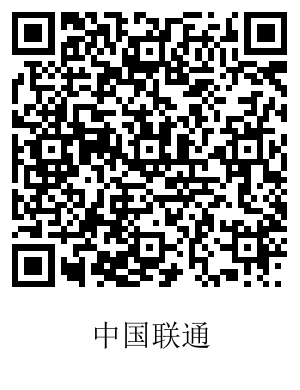 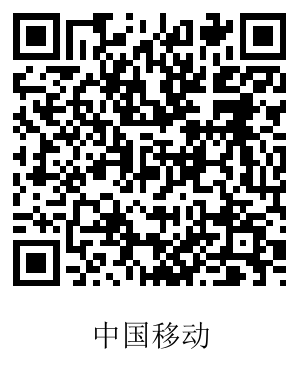 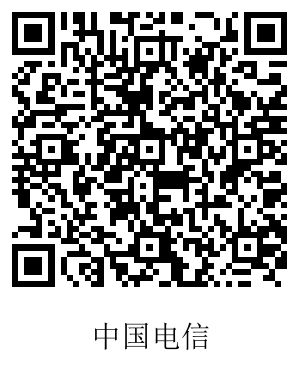 附件5会场路线信息本次培训会场为江苏卫生健康职业学院浦口校区综合教学楼（即培训中心）一楼，地址是南京市浦口区江浦街道黄山岭路69号。自驾/打车的路线：导航目的地选择学校东门，进校后左手大楼即为培训中心。从南京站/南京长途汽车站打车到学校约24公里、34分钟，打车费超50元；从南京南站/南京汽车客运南站打车到学校约26公里、39分钟，打车费超60元。从南京站/南京长途汽车站出发的公共交通路线：乘坐地铁1号线（往中国药科大学方向）、经9站后到“安德门地铁站”，站内换乘10号线（往雨山路方向）、经11站后到“龙华路地铁站”，从地铁站2号口出来，直走过人行道、右转进入文德东路→左转进入公园北路→公交站台“江浦客运站西站”，乘坐g41路公交车，经4站后在“健康学院浦口校区东站”下车；或者从“龙华路地铁站”出来后打车至学校（3公里路程）。全程用时约1小时20分钟。从南京南站/南京汽车客运南站出发的公共交通路线：乘坐地铁1号线（往迈皋桥方向）、经1站后到“安德门地铁站”，站内换乘10号线（往雨山路方向）、经11站后到“龙华路地铁站”，从地铁站2号口出来，直走过人行道、右转进入文德东路→左转进入公园北路→公交站台“江浦客运站西站”，乘坐g41路公交车，经4站后在“健康学院浦口校区东站”下车；或者从“龙华路地铁站”出来后打车至学校（3公里路程）。全程用时约1小时20分钟。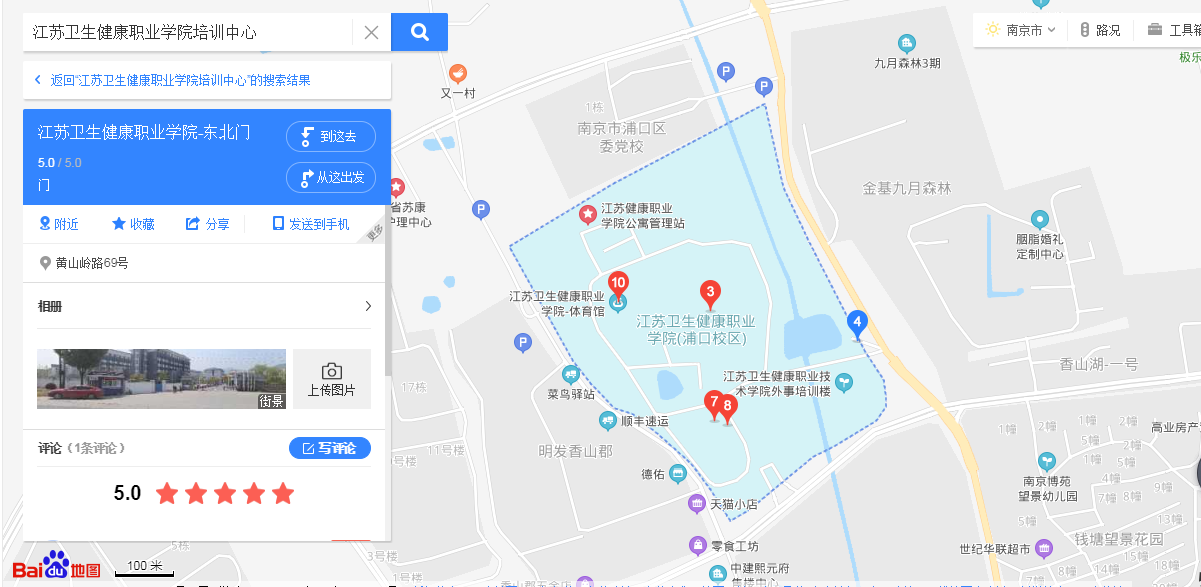 单位姓名性别部门职务手机号码住宿情况（打√）住宿情况（打√）22日午餐（打√）单位姓名性别部门职务手机号码住宿不住宿22日午餐（打√）姓  名姓  名出生时间2寸免冠标准照片最高学历学位最高学历学位性别2寸免冠标准照片工作单位工作单位所教专业2寸免冠标准照片职业教育教龄职业教育教龄行政职务2寸免冠标准照片职称及评聘时间职称及评聘时间其他职业资格或专业技术资格及等级其他职业资格或专业技术资格及等级其他职业资格或专业技术资格及等级2寸免冠标准照片通信地址通信地址邮政编码邮政编码办公电话办公电话家庭电话家庭电话传  真手机号码手机号码电子邮箱电子邮箱近五年主要教学科研成果近五年培训进修情况学校推荐意见                                                       年    月    日（公章）                                                       年    月    日（公章）                                                       年    月    日（公章）                                                       年    月    日（公章）                                                       年    月    日（公章）                                                       年    月    日（公章）                                                       年    月    日（公章）                                                       年    月    日（公章）培训单位意见培训时间：共  天，出勤  天。培训考核结果：                                                       年    月    日（公章）培训时间：共  天，出勤  天。培训考核结果：                                                       年    月    日（公章）培训时间：共  天，出勤  天。培训考核结果：                                                       年    月    日（公章）培训时间：共  天，出勤  天。培训考核结果：                                                       年    月    日（公章）培训时间：共  天，出勤  天。培训考核结果：                                                       年    月    日（公章）培训时间：共  天，出勤  天。培训考核结果：                                                       年    月    日（公章）培训时间：共  天，出勤  天。培训考核结果：                                                       年    月    日（公章）培训时间：共  天，出勤  天。培训考核结果：                                                       年    月    日（公章）流行病学史流行病学史是否114天内是否接触过境外回国、中高风险地区人员（中高风险地区随疫情变化及时更新）本人通过手机号码检索的行程卡另附214天内是否接触过来自有病例报告行政区域的旅行史或居住史314天内有无与新型冠状病毒感染者（核酸检测阳性者）或可疑患者有接触史414天内是否接触过来自武汉市、北京市及周边地区，或来自有病例报告社区的发热或者有呼吸道症状、呕吐腹泻等消化道症状的患者5周围有无聚集性发病的情况614天内有无聚集性活动，如聚餐等，相关接触人员有无发病7途中乘坐公共交通工具（如火车、飞机，私家车等）同行人员有无发病8本人健康码是否为绿色（另附）临床表现（提示：14天内若自行检测体温≥37.3℃，或有咳嗽、干咳、腹泻等异常情况，如实填写并送医就诊，就诊情况也请一并告知）临床表现（提示：14天内若自行检测体温≥37.3℃，或有咳嗽、干咳、腹泻等异常情况，如实填写并送医就诊，就诊情况也请一并告知）是否1发热     体温：      ℃2呼吸道症状3其他症状日  期早晨体温有发热、咳嗽、干咳、腹泻等症状（打√，备注）今日家人情况今日家人情况睡前体温日  期早晨体温有发热、咳嗽、干咳、腹泻等症状（打√，备注）健康（打√）有发热、咳嗽、干咳、腹泻等症状（打√，备注）睡前体温2020-10-082020-10-092020-10-102020-10-112020-10-122020-10-132020-10-142020-10-152020-10-162020-10-172020-10-182020-10-192020-10-202020-10-21